                    202…Yılı İçerisinde …..……………İlçesinde S.S………Nolu……………………………….. Koop.De 31 J …….… Plakalı Aracımla Yolcu Taşımacılığı Yapmaktayım, Aracımın Güzergâh Çalışma İzni Bitiğinden Aracımın Güzergâh Çalışma İzninin Yenilenmesi Hususunda Gereğinin Yapılmasını Arz Ederim. …../….../202...                        ADRES:                                                                                       Adı Soyadı:                                                                                                                       T.C Kimlik No:	Cep Telefonu:	             İmza:           J PLAKA GÜZERGÂH YENİLEMEDE İSTENİLEN BELGELERARAÇ SAHİBİNİN                   Araç Ruhsat Fotokopisi   Araç Sigorta FotokopisiGüzergâh Çalışma İzin BelgesiKamera Uygunluk Belgesi                                                                                              Esnaf Ve Sanatkârlar Sicil Belgesi ( Vizesi Geçerli Olan Evrak Geçerlidir)Şoförler Ve Otomobilciler Odası Oda Kaydı (Son 90 İçerisinde Alınmış Evrak Geçerlidir)Vergi Levhası	Araç Sahibinin Sabıka Kaydı (Adliye Veya E-Devlet Üzerinden Resmi Kuruma Verilmek Üzere Alınacaktır)Ehliyet Sorgulama (Aracı Kullanıyorsa; Nüfus Müdürlüklerinden Veya E-Devlet Üzerinden Barkotlu Olarak Alınacaktır)PSİKOTEKNİK belgesinin fotokopisi (E devlet üzerinden)Kooperatif Üyelik YazısıAraç Sahibinin 1 Adet FotoğrafıBorcu Yoktur Belgesi ( İdari Ve Mali Hizmetler Dairesi Başkanlığından Alınacaktır )                                                                                                                                                                                                                                 SürücününEhliyet Sorgulaması (Nüfus Müdürlüklerinden Veya E-Devlet Üzerinden Barkotlu Olarak Alınacaktır)Sabıka Kaydı (Adliye Veya E-Devlet Üzerinden Resmi Kuruma Verilmek Üzere Alınacaktır)PSİKOTEKNİK belgesinin (E devlet üzerinden)Sürücünün 1 Adet Fotoğrafı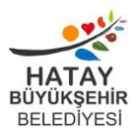 HATAY BÜYÜKŞEHİR BELEDİYESİ ULAŞIM DAİRESİ BAŞKANLIĞINA-J- PLAKA GÜZERGÂH YENİLEME TALEBİ 